Механический сварочный аппарат для стыковой сварки SHDS-160 A2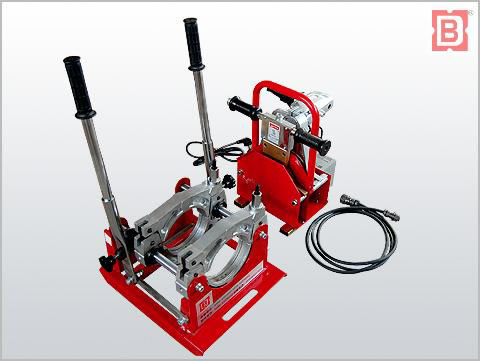 Особенности:Данный аппарат имеет съемный нагревательный элемент с PTFE покрытием.Встроена специальная системой контроля температуры.Изготовлена из высокопрочных и легких материалов.Простота конструкции, компактные размеры, удобство использования.Состоит из:Основная рама.Режущий инструмент.Нагревательный элемент.Механизм, поддерживающий инструмент резки.Нагревательный элементПрименение:Аппарат для сварки пластиковых труб, фитингов из ПЭ, ПП и ПВДФ.Условия эксплуатирования:Может эксплуатироваться в различных климатических и температурных условиях.Технические характеристики машины для сварки пластиковых труб SHDS-160 A2Механический сварочный аппарат для стыковой сварки SHDS-160 A4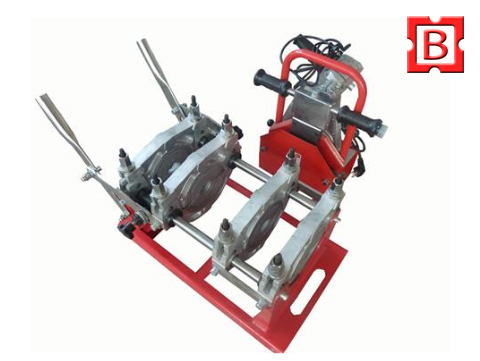 Особенности:Данный аппарат имеет съемный нагревательный элемент с PTFE покрытием.Встроена специальная системой контроля температуры.Изготовлена из высокопрочных и легких материалов.Простота конструкции, компактные размеры, удобство использования.Состоит из:Основная рама.Режущий инструмент.Нагревательный элемент.Механизм, поддерживающий инструмент резки.Нагревательный элементПрименение:Аппарат для сварки пластиковых труб, фитингов из ПЭ, ПП и ПВДФ.Условия эксплуатирования:Может эксплуатироваться в различных климатических и температурных условиях.Технические характеристики машины для сварки пластиковых труб SHDS-160 A4Механический сварочный аппарат для стыковой сварки SHDS-200 A2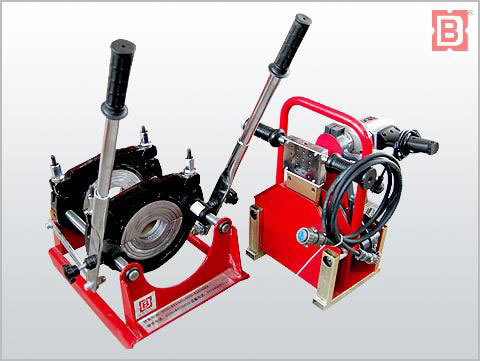 Особенности:Данный аппарат имеет съемный нагревательный элемент с PTFE покрытием.Встроена специальная системой контроля температуры.Изготовлена из высокопрочных и легких материалов.Простота конструкции, компактные размеры, удобство использования.Состоит из:Основная рама.Режущий инструмент.Нагревательный элемент.Механизм, поддерживающий инструмент резки.Нагревательный элементПрименение:Аппарат для сварки пластиковых труб, фитингов из ПЭ, ПП и ПВДФ.Условия эксплуатирования:Может эксплуатироваться в различных климатических и температурных условиях.Технические характеристики машины для сварки пластиковых труб SHDS-200 A2Механический сварочный аппарат для стыковой сварки SHDS-200 A4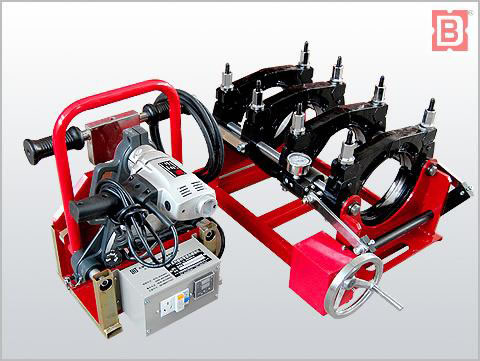 Особенности:Данный аппарат имеет съемный нагревательный элемент с PTFE покрытием.Встроена специальная системой контроля температуры.Изготовлена из высокопрочных и легких материалов.Простота конструкции, компактные размеры, удобство использования.Состоит из:Основная рама.Режущий инструмент.Нагревательный элемент.Механизм, поддерживающий инструмент резки.Нагревательный элементПрименение:Аппарат для сварки пластиковых труб, фитингов из ПЭ, ПП и ПВДФ.Условия эксплуатирования:Может эксплуатироваться в различных климатических и температурных условиях.Технические характеристики машины для сварки пластиковых труб SHDS-200 A4Механический сварочный аппарат для стыковой сварки SHDS-200 B4Особенности:Данный аппарат имеет съемный нагревательный элемент с PTFE покрытием.Встроена специальная системой контроля температуры.Изготовлена из высокопрочных и легких материалов.Простота конструкции, компактные размеры, удобство использования.Состоит из:Основная рама.Режущий инструмент.Нагревательный элемент.Механизм, поддерживающий инструмент резки.Нагревательный элементПрименение:Аппарат для сварки пластиковых труб, фитингов из ПЭ, ПП и ПВДФ.Условия эксплуатирования:Может эксплуатироваться в различных климатических и температурных условиях. Технические характеристики машины для сварки пластиковых труб  SHDS-200 B4 Механический сварочный аппарат SHT315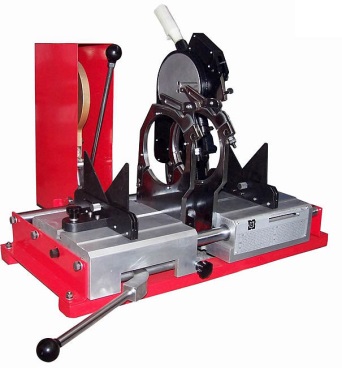 ОсобенностиСъемный нагревательный элемент с PTFE покрытием, для канализационных труб.Система высокой точности контроля температуры.В машине имеется предохранитель, позволяющий обрабатывать трубы, только когда машина заблокирована в рабочем положении.Поддерживать сварочное давление помогает встроенный механический замок.Для поддержания необходимого давления в машине встроен манометр.Машина удобна тем, что у нее есть поворотный механизм строгания и нагревательной пластины.ПрименениеИспользуется для стыковой сварки фитингов из ПЭ, ПП, ПВДФ, а так же пластиковых труб. Данная модель может использоваться как на объекте, так и в мастерской. Благодаря специальным зажимам, данная машина может использоваться дренажных системах.Дополнительные деталиРегистратор данныхИзоляция кабеляТехнические характеристикиROWELD ROFUSE (Rothenberger Deutsch)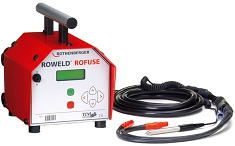 Сварочный аппарат «ROWELD ROFUSE» предназначен для сварки напорных газо- и водонапорных полимерных труб из ПНД, ПП с помощью фитингов с закладным нагревателем. Диаметр свариваемых  труб  до 710-800 мм.Ввод данных по фитингу производится с помощью считывающего карандаша.Технические характеристики:Входное напряжение 230В
Допуск по напряжению 186-290В,
Частота 40-70Гц,
Выходное напряжение 8-48Вт,
Класс защиты IP54,
Сварка при температуре от –15гр.С до +40гр.С
Габаритные размеры 230х295х330 мм,
Вес 16,5кг,В комплекте:адаптер насадка 4ммROWELD ROFUSE+ (Rothenberger Deutsch)Сварочный аппарат «ROWELD ROFUSE+» предназначен для сварки напорных газо- и водонапорных полимерных труб из ПНД, ПП с помощью фитингов с закладным нагревателем. Диаметр свариваемых  труб  до 710-800 мм.Ввод данных по фитингу производится с помощью считывающего карандаша или вручную с помощью меню аппарата.Технические характеристики:Входное напряжение 230В
Допуск по напряжению 186-290В,
Частота 40-70Гц,
Выходное напряжение 8-48Вт,
Класс защиты IP54,
Сварка при температуре от –15гр.С до +40гр.С
Габаритные размеры 230х295х330 мм,
Вес 16,5кг,В комплекте:адаптер насадка 4ммРегистратор данных трубосварочного агрегата WPR1000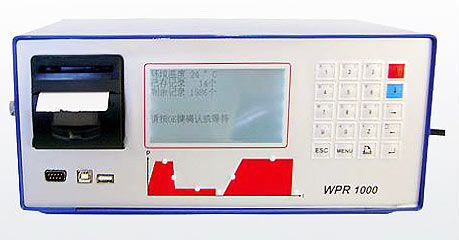 Основные функцииРегистратор данных трубосварочного агрегата WPR1000 имеет следующие функции:Ввод или выбор предоставляемых параметров сварки через клавиатуру и дисплейУправление оборудованием всего процесса сваркиКонтроль всех параметров, связанных со сварочным процессомФормирование и сохранение различных параметров в процессе сваркиТехнические характеристикиСварочный аппарат SHG315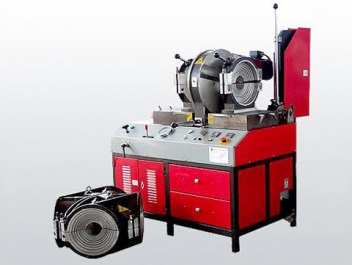 ОсобенностиСварочная машина для производства фасонных изделий имеет интегрированную структуру, поэтому она использует различные зажимы при изготовлении разных деталейОна использует съемную нагревательную пластину с покрытием PTFEОна имеет электрический инструмент строгания с предохранителемБлагодаря низкому стартовому давлению, обеспечивается высокое качество сварки фасонных изделийНаша сварочная машина для производства фасонных изделий оборудована отдельным двухканальным таймером, который записывает время фаз нагревания и охлажденияНаша сварочная машина для производства фасонных изделий оборудована манометром имеющим высокую точность и стойкость к ударным нагрузкамНа нашей сварочной машине устанавливается цифровой измеритель давленияСварочная машина для производства фасонных изделий SHG315 оборудована съёмными нагревательными пластинами, что обеспечивает удобство для размещения и удаления обрабатываемой деталиНаша сварочная машина для производства фасонных изделий соответствует стандартам 98/37/EC и 73/23/EECПрименениеСварочная машина для производства фасонных изделий предназначена для обработки продукции из ПЭ, ПП, ПВДФ, и может обрабатывать уголок, тройник, крестовину и Y-форму (45° и 60°) арматуру.Дополнительные деталиСпециальные зажимы для сварки заглушки фланцаСпециальные зажимы для установки короткой втулкиСпециальные зажимы для сварки и установки Y-формы (45° и 60°)Технические характеристикиСварочный аппарат SHG450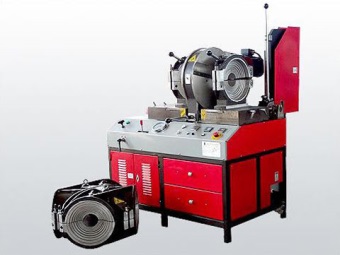 ОсобенностиСварочная машина для производства фасонных изделий имеет интегрированную структуру, поэтому она использует различные зажимы при изготовлении разных деталейОна использует съемную нагревательную пластину с покрытием PTFEОна имеет электрический инструмент строгания с предохранителемБлагодаря низкому стартовому давлению, обеспечивается высокое качество сварки фасонных изделийНаша сварочная машина для производства фасонных изделий оборудована отдельным двухканальным таймером, который записывает время фаз нагревания и охлажденияСварочная машина для производства фасонных изделий SHG450 оборудована съёмными нагревательными пластинами, что обеспечивает удобство для размещения и удаления обрабатываемой деталиНаша сварочная машина для производства фасонных изделий соответствует стандартам 98/37/EC и 73/23/EECПрименениеСварочная машина для производства фасонных изделий предназначена для обработки продукции из ПЭ, ПП, ПВДФ, и может обрабатывать уголок, тройник, крестовину и Y-форму (45° и 60°) арматуру.Дополнительные деталиСпециальные зажимы для сварки заглушки фланцаСпециальные зажимы для установки короткой втулкиСпециальные зажимы для сварки и установки Y-формы (45° и 60°)Технические характеристикиСварочный аппарат SHG630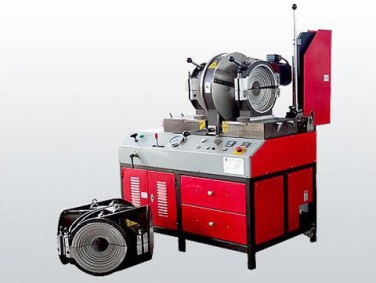 ОсобенностиСварочная машина для производства фасонных изделий имеет интегрированную структуру, поэтому она использует различные зажимы при изготовлении разных деталейОна использует съемную нагревательную пластину с покрытием PTFEОна имеет электрический инструмент строгания с предохранителемБлагодаря низкому стартовому давлению, обеспечивается высокое качество сварки фасонных изделийНаша сварочная машина для производства фасонных изделий оборудована отдельным двухканальным таймером, который записывает время фаз нагревания и охлажденияСварочная машина для производства фасонных изделий SHG630 оборудована съёмными нагревательными пластинами, что обеспечивает удобство для размещения и удаления обрабатываемой деталиНаша сварочная машина для производства фасонных изделий соответствует стандартам 98/37/EC и 73/23/EECПрименениеСварочная машина для производства фасонных изделий предназначена для обработки продукции из ПЭ, ПП, ПВДФ, и может обрабатывать уголок, тройник, крестовину и Y-форму (45° и 60°) арматуру.Дополнительные деталиСпециальные зажимы для сварки заглушки фланцаСпециальные зажимы для установки короткой втулкиСпециальные зажимы для сварки и установки Y-формы (45° и 60°)Технические характеристикиСварочный аппарат SHG800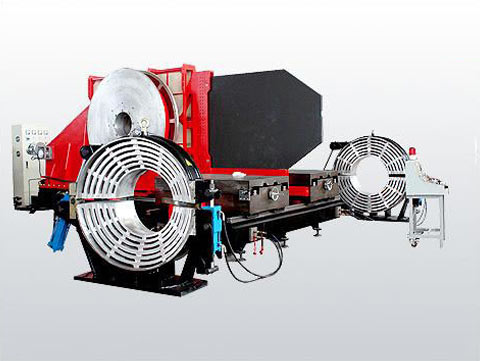 ОсобенностиСварочная машина для производства фасонных изделий имеет интегрированную структуру, поэтому она использует различные зажимы при изготовлении разных деталейОна использует съемную нагревательную пластину с покрытием PTFEНаша сварочная машина для производства фасонных изделий оборудована отдельным двухканальным таймером, который записывает время фаз нагревания и охлажденияСварочная машина для производства фасонных изделий имеет цифровую систему измерения давления, что позволяет точно контролировать давлениеНагревательные пластины нашей сварочной машины оснащены линейными направляющими, что позволяет перемещать их на необходимое расстояниеНаши сварочные машины имеют электрический инструмент строгания с переключателем предела безопасности, что позволяет начинать обработку только тогда, когда деталь заблокирована в рабочем положенииБлагодаря низкому стартовому давлению, обеспечивается высокое качество сварки фасонных изделийНаша сварочная машина для производства фасонных изделий соответствует стандартам 98/37/EC и 73/23/EECПрименениеСварочная машина для производства фасонных изделий предназначена для обработки продукции из ПЭ, ПП, ПВДФ, и может обрабатывать уголок, тройник, крестовину и Y-форму (45° и 60°) арматуру.Дополнительные деталиСпециальные зажимы для сварки заглушки фланцаСпециальные зажимы для установки короткой втулкиТехнические характеристикиСварочный аппарат SHG1000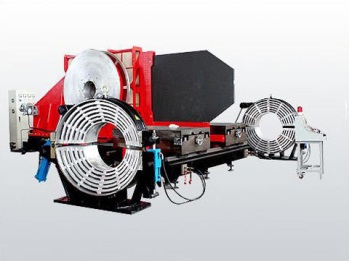 ОсобенностиСварочная машина для производства фасонных изделий имеет интегрированную структуру, поэтому она использует различные зажимы при изготовлении разных деталейОна использует съемную нагревательную пластину с покрытием PTFEНаши сварочные машины имеют электрический инструмент строгания с переключателем предела безопасности, что позволяет начинать обработку только тогда, когда деталь заблокирована в рабочем положенииНаша сварочная машина для производства фасонных изделий имеет низкое стартовое давление и надежную уплотнительную структуруНагревательные пластины нашей сварочной машины оснащены линейными направляющими, что позволяет перемещать их на необходимое расстояниеНаша сварочная машина для производства фасонных изделий соответствует стандартам 98/37/EC и 73/23/EECНаша сварочная машина для производства фасонных изделий оборудована отдельным двухканальным таймером, который записывает время фаз нагревания и охлажденияНаша сварочная машина для производства фасонных изделий имеет цифровую систему измерения давления, что позволяет точно контролировать давлениеПрименениеСварочная машина для производства фасонных изделий предназначена для обработки продукции из ПЭ, ПП, ПВДФ, и может обрабатывать уголок, тройник, крестовину и Y-форму (45° и 60°) арматуру.Дополнительные деталиСпециальные зажимы для сварки заглушки фланцаСпециальные зажимы для установки короткой втулкиТехнические характеристикиСварочный аппарат SHG1200               Цена по запросуОсобенностиСварочная машина для производства фасонных изделий имеет интегрированную структуру, поэтому она использует различные зажимы при изготовлении разных деталейОна использует съемную нагревательную пластину с покрытием PTFEНаши сварочные машины имеют электрический инструмент строгания с переключателем предела безопасности, что позволяет начинать обработку только тогда, когда деталь заблокирована в рабочем положенииНаша сварочная машина для производства фасонных изделий имеет низкое стартовое давление и надежную уплотнительную структуруНаша сварочная машина для производства фасонных изделий оборудована отдельным двухканальным таймером, который записывает время фаз нагревания и охлажденияНаша сварочная машина для производства фасонных изделий имеет цифровую систему измерения давления, что позволяет точно контролировать давлениеНагревательные пластины нашей сварочной машины оснащены линейными направляющими, что позволяет перемещать их на необходимое расстояниеНаша сварочная машина для производства фасонных изделий соответствует стандартам 98/37/EC и 73/23/EECПрименениеСварочная машина для производства фасонных изделий предназначена для обработки продукции из ПЭ, ПП, ПВДФ, и может обрабатывать уголок, тройник, крестовину и Y-форму (45° и 60°) арматуру.Дополнительные деталиСпециальные зажимы для сварки заглушки фланцаСпециальные зажимы для установки короткой втулкиТехнические характеристикиГидравлические аппараты стыковой сварки SHD160, SHD250, SHD315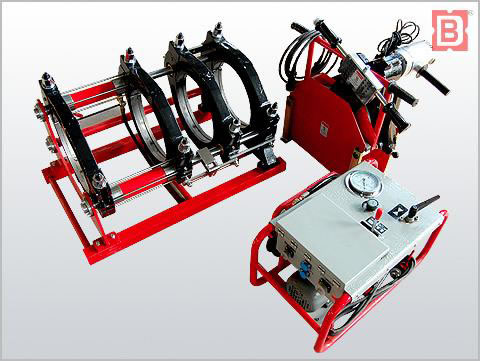 Основные характеристики:Используются для сварки полиэтиленовых труб и фитингов из ПЭ, ПП, PVDF в полевых и заводских условиях.Система контроля давления позволяет производить качественную сварку даже труб малого диаметра.Особенность конструкции гидравлических сварочных аппаратов позволяет сваривать фитинги.Двухрежимный таймер позволяет контролировать время нагревания и время остывания.Высокоточный противоударный манометр обеспечивает четкие показания давления.В состав входит:ЦентраторМаслостанция с гидравлическим приводомЭлектрический торцевательНагревательная элементДоп. оборудованиеБокс для хранения и транспортировки торцевателя и нагревательного элементаВ дополнительные устройства входят:Регистратор данныхИнструмент для обработки концов с короткими фланцамиТехнические характеристикиГидравлические аппараты стыковой сварки SHD450, SHD630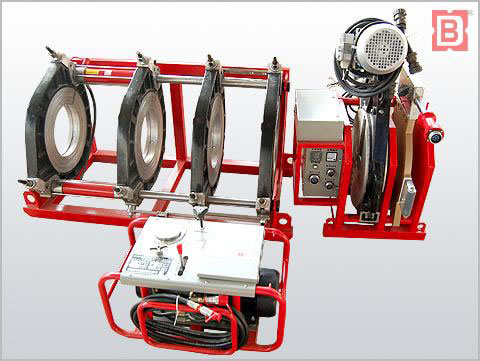 Основные характеристики:Используются для сварки полиэтиленовых труб и фитингов из ПЭ, ПП, PVDF в полевых и заводских условиях.Система контроля давления позволяет производить качественную сварку даже труб малого диаметра.Особенность конструкции гидравлических сварочных аппаратов позволяет сваривать фитинги.Двухрежимный таймер позволяет контролировать время нагревания и время остывания.Высокоточный противоударный манометр обеспечивает четкие показания давления.В состав входит:ЦентраторМаслостанция с гидравлическим приводомЭлектрический торцевательНагревательная элементДоп. оборудованиеБокс для хранения и транспортировки торцевателя и нагревательного элементаВ дополнительные устройства входят:Регистратор данныхИнструмент для обработки концов с короткими фланцамиТехнические характеристикиГидравлические аппараты стыковой сварки SHD800, SHD1000, SHD1200, SHD1600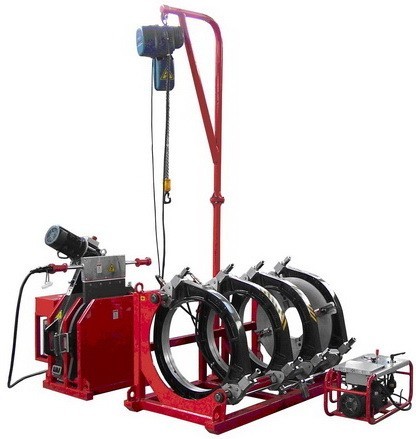 Основные характеристики:Используются для сварки пластиковых труб и (или) фитингов из ПЭ, ПП, PVDF на заводах и полевых условияхКачественную сварку труб малого диаметра гарантирует низкое начальное давлениеБлагодаря изменению положения, при сварке, аппараты позволяют намного легче сваривать различные фитингиЗа счет двухрежимного таймера, фиксируется время нагревания и время остыванияЧеткие показания обеспечиваются высокоточным и противоударным измерителем давленияВ состав входит:РамаГидравлический узелОборудование выравнивания (ВУ)Нагревательная плита (НП)Вспомогательные устройства для выравнивания и нагревания оборудованияДоп. ОборудоаниеВ дополнительные устройства входят:КонтроллерИнструмент для обработки концов с короткими фланцамиТехнические характеристикиГидравлические аппараты стыковой сварки SHD1800, SHD2200, SHD2500     Цена по запросу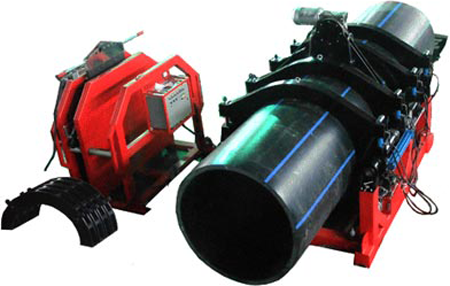 Основные характеристики:Используются для сварки пластиковых труб и (или) фитингов из ПЭ, ПП, PVDF на заводах и полевых условияхКачественную сварку труб малого диаметра гарантирует низкое начальное давлениеБлагодаря изменению положения, при сварке, аппараты позволяют намного легче сваривать различные фитингиЗа счет двухрежимного таймера, фиксируется время нагревания и время остыванияЧеткие показания обеспечиваются высокоточным и противоударным измерителем давленияВ состав входит:РамаГидравлический узелОборудование выравнивания (ВУ)Нагревательная плита (НП)Вспомогательные устройства для выравнивания и нагревания оборудованияДоп. ОборудоаниеВ дополнительные устройства входят:КонтроллерИнструмент для обработки концов с короткими фланцамиТехнические характеристикиМодельМодельSHDS-160 A2Размер трубы (мм)Размер трубы (мм)50, 63, 75, 90, 110, 125, 140, 160Нагрев. пластины макс.температураНагрев. пластины макс.температура270℃Тем. отклонения поверхности (170~250℃)Тем. отклонения поверхности (170~250℃)< ±10℃Рабочее напряжениеРабочее напряжение220В, 50ГцМощность нагревательного элементаМощность нагревательного элемента1.5кВтМощность строгального резцаМощность строгального резца0.7кВтОбщая мощностьОбщая мощность2.2кВтВесВес≈46кгОбъем0.31м3МодельSHDS-160 А4МатериалыPE, PP and PVDFДиаметры свариваемых труб50 ,63,75,90,110,125,140, 160 mmТемпература окружающей среды－ 5 ～ 45° СПитание220V±10 % , 50 HzПотребляемый ток12 AСуммарная мощность электрооборудования1.53 kWВключая: нагревательный элемент0.83 kWПривод торцевателя0.7 kWМакс. т емпература нагревательного элемента270 ° СТемпература отклонения поверхностной температуры нагревательного элемента± 5℃Общий вес, кг56.5МодельМодельSHDS-200 A2Размер трубы (мм)Размер трубы (мм)90, 110, 125, 140, 160, 180, 200Нагрев. пластины макс.температураНагрев. пластины макс.температура270℃Тем. отклонения поверхности (170~250℃)Тем. отклонения поверхности (170~250℃)< ±10℃Рабочее напряжениеРабочее напряжение220В,50ГцМощность нагревательного элементаМощность нагревательного элемента1.5кВтМощность строгального резцаМощность строгального резца0.7кВтОбщая мощностьОбщая мощность2.2кВтВесВес≈66кгОбъем0.44м3МодельSHDS200 A4МатериалыPE, PP and PVDFДиаметр свариваемых труб90,110,125,140,160,180,200 mmТемпература окружающей среды-5～45°СПитание220V±10%, 50 HzПотребляемый ток12 AСуммарная мощность электрооборудования1.53 kWВключая: нагревательный элемент0.83 kW  Привод торцевателя0.7 kWМакс. температура нагревательного элемента270°СТемпература отклонения поверхностной температуры нагревательного элемента± 5℃Общий вес, кг56.5МодельМодельB4SHDS200Размер трубы (мм)Размер трубы (мм)90, 110, 125, 140, 160, 180, 200Нагрев. пластины макс.температураНагрев. пластины макс.температура270℃Тем. отклонения поверхности (170~250℃)Тем. отклонения поверхности (170~250℃)< ±10℃Рабочее напряжениеРабочее напряжение220В, 50ГцМощность нагревательного элементаМощность нагревательного элемента1.5кВтМощность строгального резцаМощность строгального резца0.7кВтОбщая мощностьОбщая мощность2.2кВтВесВес≈71кгОбъем0.9м3Механический сварочный аппарат SHT160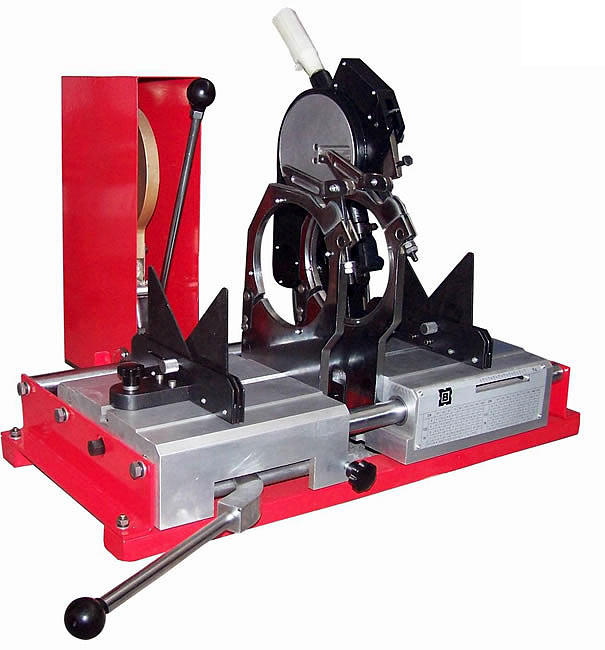 ОсобенностиСъемный нагревательный элемент с PTFE покрытием, для канализационных труб.Система высокой точности контроля температуры.В машине имеется предохранитель, позволяющий обрабатывать трубы, только когда машина заблокирована в рабочем положении.Поддерживать сварочное давление помогает встроенный механический замок.Для поддержания необходимого давления в машине встроен манометр.Машина удобна тем, что у нее есть поворотный механизм строгания и нагревательной пластины.ПрименениеИспользуется для стыковой сварки фитингов из ПЭ, ПП, ПВДФ, а так же пластиковых труб. Данная модель может использоваться как на объекте, так и в мастерской. Благодаря специальным зажимам, данная машина может использоваться дренажных системах.Дополнительные деталиРегистратор данныхИзоляция кабеляТехнические характеристикиПараметрЗначениеРазмер трубы (мм)110, 160, 180, 200, 225, 250, 280, 315ПрименениеТрубу с трубой; фитинг с фитингомМаксимальная температура260°CТемпература отклонения поверхности (170-250°C)< ±5°CРабочее напряжение220В/240В,50ГцМощность строгального инструмента3,5 кВтГидравлический блок питания1,1 кВтПолная мощность4,6 кВтВес250 кг (Не включая дополнительных частей)ПараметрЗначениеГабаритные размеры350×200×150 ммВес6.5 кгВходное напряжение100～240 ВACВходная частота50Гц/60ГцМощность24 ВтКоличество сохраняемых протоколов2000 протоколовИнтерфейс пользователяUSBУровень защитыIP54ПараметрЗначениеРазмертрубы (мм)90, 110, 125, 140, 160, 180,200, 225, 250, 280, 315Применение0~90° (Угол, тройник, крестовина),
45° и 60° соединительные части
(опционально могут быть использованы)Мак. температура пластины270°CТемпература отклонения поверхности (170~250°C )±5°CДиапазон регулируемого давления0～16 мПаРабочее напряжение380В, 50ГцМощность нагревательного элемента5 кВтГидравлический блок питания1,5 кВтМощность строгального резца0,75 кВтПолная мощность7,25 кВтВес760 кг (не включая дополнительных частей)Объем3,1 м³ПараметрЗначениеРазмертрубы (мм)200, 225, 250, 280, 315, 355, 400, 450Применение0~90° (Угол, тройник, крестовина),
45° и 60° соединительные части
(опционально могут быть использованы)Мак. температура пластины270°CТемпература отклонения поверхности (170~250°C )±7°CДиапазон регулируемого давления0～16 мПаРабочее напряжение380В, 50ГцМощность нагревательного элемента12,2 кВтГидравлический блок питания2,2 кВтМощность строгального резца3 кВтПолная мощность17,4 кВтВес2 850 кг (не включая дополнительных частей)Объем14,66 м³ПараметрЗначениеРазмертрубы (мм)315, 355, 400, 450, 500, 560, 630Применение0~90° (Угол, тройник, крестовина),
45° и 60° соединительные части
(опционально могут быть использованы)Мак. температура пластины270°CТемпература отклонения поверхности (170~250°C )±7°CДиапазон регулируемого давления0～16 мПаРабочее напряжение380В, 50ГцМощность нагревательного элемента22 кВтГидравлический блок питания0,7 кВтМощность строгального резца4 кВтПолная мощность29 кВтВес3 510 кг (не включая дополнительных частей)Объем22,7 м³ПараметрЗначениеРазмертрубы (мм)450, 500, 560, 630, 710, 800Применение0~90° (Угол, тройник, крестовина),
45° и 60° соединительные части
(опционально могут быть использованы)Мак. температура пластины270°CТемпература отклонения поверхности (170~250°C )±7°CДиапазон регулируемого давления0～16 мПаРабочее напряжение380В, 50ГцМощность нагревательного элемента39,28 кВтГидравлический блок питания4 кВтМощность строгального резца4 кВтПолная мощность47,28 кВтВес4 900 кг (не включая дополнительных частей)Объем23,3 м³ПараметрЗначениеРазмертрубы (мм)630, 710, 800, 900, 1000Применение0~90° (Угол, тройник, крестовина),
45° и 60° соединительные части
(опционально могут быть использованы)Мак. температура пластины270°CТемпература отклонения поверхности (170~250°C )±10°CДиапазон регулируемого давления0～16 мПаРабочее напряжение380В, 50ГцМощность нагревательного элемента60 кВтГидравлический блок питания4 кВтМощность строгального резца10,5 кВтПолная мощность74,5 кВтВес≈18 900 кг (не включая дополнительных частей)Объем41,93 м³ПараметрЗначениеРазмертрубы (мм)630, 710, 800, 900, 1000, 1200Применение0~90° (Угол, тройник, крестовина),
45° и 60° соединительные части
(опционально могут быть использованы)Мак. температура пластины270°CТемпература отклонения поверхности (170~250°C )±10°CДиапазон регулируемого давления0～16 мПаРабочее напряжение380В, 50ГцМощность нагревательного элемента61,39 кВтГидравлический блок питания4 кВтМощность строгального резца10,5 кВтПолная мощность75,89 кВтВес18 900 кг (не включая дополнительных частей)Объем41,93 м³МодельSHD160SHD250SHD315Размер трубы(мм)63, 75, 90, 110, 125, 140, 16090, 110, 125, 140, 160, 180, 200, 225, 25090, 110, 125, 140, 160, 180, 200, 225, 250, 280, 315Максимальная температура панели270 ˚С270 ˚С270 ˚СТочность установки температуры (170-250 гр.С)< ±7 ˚С< ±7 ˚С< ±7 ˚СДиапазон давлений0-6,3 Мра0-6,3 Мра0-6,3 МраРабочее напряжение220В, 50 Гц220В, 50 Гц220В, 50 ГцМощность НП1,5кВт3 кВт3,5 кВтМощность ВУ1,1 кВт1,1 кВт1,1 кВтМощность ГУ0.75 кВт0.75 кВт0.75 кВтОбщая мощность3,35 кВт4,85 кВт5,35 кВтВес106 кг143 кг216 кгОбъем0,58 куб.м0,7 куб.м1,07 куб.мМодельSHD450SHD630Размер трубы(мм)200, 225, 250, 280, 315, 355, 400, 450315, 355, 400, 450, 500, 560, 630Максимальная температура панели270 ˚С270 ˚СТочность установки температуры (170-250 гр.С)< ±7 ˚С< ±7 ˚СДиапазон давлений0-6,3 Мра0-6,3 MpaМощность гидроузла1,5 кВт1,5 кВтРабочее напряжение380В, 50 Гц380В, 50 ГцМощность НП5,38 кВт9,35 кВтМощность ВУ1,5 кВт1,5 кВтОбщая мощность8,38 кВт12,35 кВтВес560 кг780 кгОбъем3,16 куб.м4,43 куб.мМодельSHD800SHD1000SHD1200SHD1600Размер трубы(мм)450, 500, 560,
630, 710, 800630, 710, 800,
900, 1000630, 710, 800,
900, 1000, 12001000, 1200,
1400, 1600Максимальная температура панели270 ˚С270 ˚С270 ˚С270 ˚СТочность установки температуры
(170-250 гр.С)< ±7 ˚С< ±7 ˚С< ±7 ˚С< ±7 ˚СДиапазон давлений0-16 Мра0-16 Мра0-16 Мра0-16 МраРабочее напряжение380В, 50 Гц380В, 50 Гц380В, 50 Гц380В, 50 ГцМощность НП12,5 кВт17,5 кВт21,5 кВт49,5 кВтМощность ВУ2,2 кВт3 кВт4 кВт4 кВтМощность ГУ3 кВт3 кВт3 кВт4 кВтМощность крана0,5 кВт0,5 кВт1 кВт2,2 кВтОбщая мощность18,2 кВт24 кВт29,5 кВт59,7 кВтВес1360 кг2600 кг2740 кг5200 кгОбъем8,39 куб.м15 куб.м19,54 куб.м32 куб.мМодельSHD1800SHD2200SHD2500Размер трубы(мм)1600, 18002000, 2100, 22002300, 2400, 2500Максимальная температура панели270 ˚С270 ˚С270 ˚СТочность установки температуры
(170-250 гр.С)< ±7 ˚С< ±7 ˚С< ±7 ˚СДиапазон давлений0-25 Мра0-25 Мра0-25 МраРабочее напряжение380В, 50 Гц380В, 50 Гц380В, 50 ГцМощность НП35 кВт48 кВт72 кВтМощность ВУ7,5 кВт7,5 кВт7,5 кВтМощность ГУ3 кВт7,5 кВт7,5 кВтОбщая мощность45,5 кВт63 кВт87 кВтВес8 000 кг9 700 кг13 000 кг